Publicado en Zaragoza el 11/04/2019 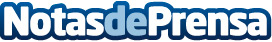 Llevar unas zapatillas adecuadas puede mejorar el rendimiento y evitar lesiones, según zapatillas.ccElegir el calzado correcto es lo primero en lo que se debería pensar cuando se va a practicar un deporte por primera vez. El pádel es un deporte muy dinámico que implica muchos movimientos de pies y piernas. Siendo estas las partes del cuerpo que más sufren durante un partido, unas buenas zapatillas pueden evitar graves lesiones plantaresDatos de contacto:Maria PilarNota de prensa publicada en: https://www.notasdeprensa.es/llevar-unas-zapatillas-adecuadas-puede-mejorar Categorias: Moda Sociedad Aragón Entretenimiento Tenis Otros deportes Consumo Pádel http://www.notasdeprensa.es